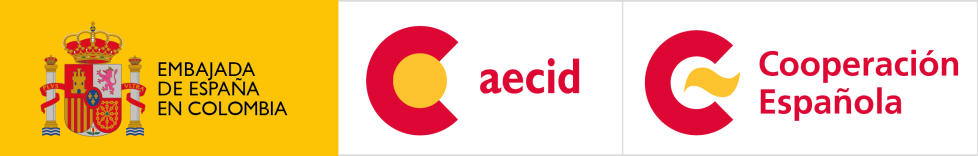 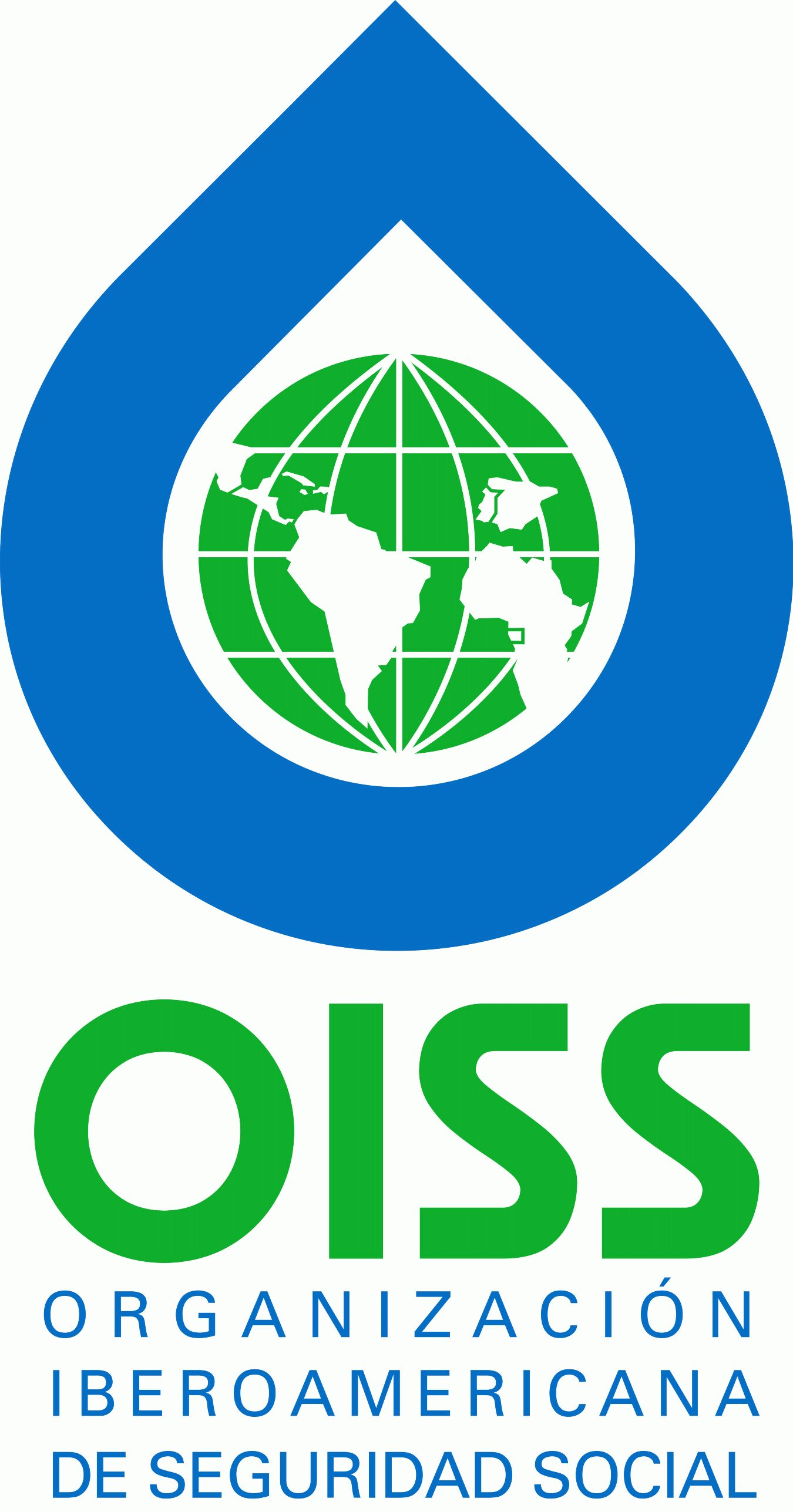 CONVOCATORIA PARA ACTIVIDADES FORMATIVAS 
DE LOS CENTROS DE FORMACIÓN DE LA COOPERACIÓN ESPAÑOLANOMBRE DE LA ACTIVIDADSegunda edición del curso sobre calidad y humanización de los servicios de saludFECHA DE INICIO Y FINALIZACIÓN27 de noviembre al 1 de diciembre de 2017CENTRO DE FORMACIÓNCentro de Formación de la Cooperación Española de Cartagena de Indias (Colombia)OBJETIVOSImpulsar la formación de profesionales sanitarios en el marco de la aplicación eficiente de procesos, instrumentos y metodologías que mejoren la prestación de servicios de salud; estimulando la constitución de espacios de encuentro para la reflexión y el intercambio de experiencias profesionales en el contexto de la mejora continua de la calidad. Compartir, promover e impulsar entre los participantes conceptos fundamentales sobre la dignidad humana como elemento clave del respeto de los Derechos Humanos, justicia y equidad para la consolidación de políticas, acciones e intervenciones humanizadoras en el ámbito de la salud. Fortalecer los sistemas de salud mediante la mejora continua de la calidad.INSTITUCIÓN/ES ORGANIZADORA/SOrganización Iberoamericana de Seguridad Social (OISS)Agencia Española de Cooperación Internacional para el Desarrollo (AECID)ÁMBITO GEOGRÁFICOAmérica Latina y el CaribePERFIL DE PARTICIPANTESEl curso va dirigido en general a titulados universitarios (en medicina, administración de empresas, economía, contaduría pública, ingeniería industrial, derecho, entre otros), con desempeño preferente en el sector de la salud pública;  vinculados como directivos de entidades de salud públicas; gestores sanitarios; jefes de servicio hospitalario y de administración y control de gestión; directores o gerentes de áreas médicas, de enfermería y de administración y servicios generales de centros hospitalarios o de atención primaria; directores o gerentes de hospitales y docentes universitarios en el ámbito de salud.CRITERIOS DE SELECCIÓNLa selección se realizará teniendo en cuenta, la formación profesional del solicitante, de acuerdo con el perfil requerido, su vinculación con una institución pública de salud, su relación o vinculación con áreas de calidad; así como la capacidad -por razón del cargo- para incidir en el fortalecimiento de las políticas públicas en salud, en el marco de la equidad de género.PROGRAMALunes 27 de noviembre 8:00		Recepción de participantes y acreditación8:30		Inauguración:				Mesa de autoridades:9:00-9:15	Presentación de Objetivos, Agenda y metodología D. Holman Jiménez Ardila, Coordinador del Curso, Responsable de Programas Especiales y comunicación de la OISS. 9:15-10:45 	Humanización de la salud como factor clave en la gestión de los servicios, Dª. Cristina Muñoz, Profesora Centro de Humanización de la Salud, San Camilo, España.10:45-11:15      Pausa Café11:15-12:15      La calidad en la prestación de servicios de salud en el marco de la gobernabilidad y gobernanza en salud. Dr. Óscar Lanza V. (MD, MSc, MPH), profesor Emérito - Universidad Mayor San Andrés de La Paz.12:15-13:15      Almuerzo13:15-14:15 	La importancia de la calidad en los servicios de salud. Dr. Alberto Infante, Escuela Nacional de Sanidad/Instituto de Salud Carlos III (España).14:15-15:15     Derechos y deberes de las personas en el ámbito de la atención en salud. Dª. Erika Diaz Muñoz, Fiscal de la Superintendencia de Seguridad Social de Chile. 15:15-15:45 	Pausa café 15:45-16:45	La calidad en la gestión hospitalaria. Dr. Conrado Adolfo Gómez Vélez, Director del Centro de Investigación y Formación de la OISS, Ex superintendente de Salud de Colombia.16:45-17:00	Recapitulación del día (Holman Jiménez)17:00              	Final de la sesiónMartes 28 de noviembre “El contexto humanizador”9:30 - 10:30	Taller “Evaluación de nuestro estilo comunicativo. Identificación de la respuesta espontánea”. Dª. Cristina Muñoz, Profesora Centro de Humanización de la Salud, San Camilo, España.10:30-11:00      Pausa Café11:00-12:00   Continuación Taller “Evaluación de nuestro estilo comunicativo. Identificación de la respuesta espontánea”. Dª. Cristina Muñoz, profesora Centro de Humanización de la Salud, San Camilo, España12:00-13:00 	Almuerzo13:00-15:00	Taller “Inteligencia emocional”, la empatía, la comprensión empática, la respuesta empática, la escucha activa. Dª. Cristina Muñoz, profesora Centro de Humanización de la Salud, San Camilo, España.15:00-15:30       Pausa café 15:30-17:00   	Continuación del Taller “Inteligencia emocional”, la empatía, la comprensión empática, la respuesta empática, la escucha activa. Dª. Cristina Muñoz, profesora Centro de Humanización de la Salud, San Camilo, España17:00                  Final de la sesiónMiércoles, 29 de noviembrePresentaciones de país9:00-9:30	 9:30-10:00 	10:00-10:30	10:30-11:00  Pausa café 11:00-11:30    11:30-12:00   12:00-13:00   Almuerzo	13:00-13:30    13:30-14:00    14:00-14:30  14:30-15:00  15:00-15:30   Pausa café 15:30-16:00   16:00-16:30   16:30-17:00  Discusión de las presentaciones y recapitulación (A. Infante y H. Jiménez)Jueves, 30 de noviembre9:30- 10:00	Discusión de las presentaciones y recapitulación (A. Infante y H. Jiménez)10:00-10:30      Pausa café10:30-11:30    Presentación indicadores de calidad en salud. Dr. Alberto Infante, Escuela Nacional de Sanidad/Instituto de Salud Carlos III (España).11:30-12:30   Ejercicio sobre indicadores de calidad en salud: Trabajo de grupos 12:30-13:30 	Ejercicio sobre indicadores de calidad en salud: Presentación de resultados. Presentación de resultados y discusión.13:30-14:30       Almuerzo14:30-15:30	La certificación en el ámbito sanitario. Dr. José María Maya, MD MSP MDU, profesor titular de Salud Pública y Ética de las universidades CES de Medellín y El Rosario de Bogotá. Presidente de la Junta Nacional de Acreditación en Salud de Colombia.15:30-16:30    El Control Interno en los Organismos de Control y Vigilancia de los Sistemas de Salud. Dr. Juan David Lemus Pacheco, Jefe Oficina de Control Interno, Superintendencia Nacional de Salud de Colombia.16:30-16:45      Pausa café 16:45-17:00      Recapitulación de presentaciones17:00                  Final de la sesiónViernes 1 de diciembre8:30-9:00 	Aplicación cuestionario de Evaluación 9:00-11:00	Taller sobre calidad y humanización de los servicios de salud.  Holman Jiménez Ardila, responsable programas especiales y comunicación, Organización Iberoamericana de Seguridad Social. 11:00-11:15    Pausa café11:15-11:30    Red de Calidad de la OISS11:30-12:00    Palabras finales 12:00-13:00    AlmuerzoHORAS LECTIVAS36 horasFINANCIACIÓNLa AECID y la OISS asumirán el alojamiento y manutención de 25 participantes latinoamericanos. Los gastos de boletos aéreos serán asumidos por el interesado o su institución.FECHA LÍMITE PRESENTACIÓN SOLICITUDES23 de octubre de 2017POSTULACIÓN Y SOLICITUD DE PARTICIPACIÓN-ON LINE-Las solicitudes podrán ser cumplimentadas on line a través de la siguiente dirección: http://intercoonecta.aecid.es/, luego pulsar en el menú de Actividades y buscar el nombre de la misma.Para mayor información tendrá a su disposición el manual de ayuda el cual podrá descargar en Área Privada.